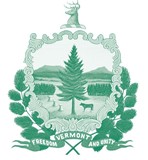 State of Vermont	[phone]	802-828-3322			        Jeb Spaulding, SecretaryAgency of Administration			[fax] 	802-828-3320			                        Office of the Secretary			109 State StreetMontpelier, VT 05609-0201www.adm.state.vt.us MEMORANDUMTO:		Emergency Board MembersFROM:	Jeb Spaulding, Secretary of AdministrationDATE:	July 18, 2014SUBJECT:	Next Emergency Board MeetingThere will be an Emergency Board meeting on Thursday, July 24, 2014, 1:00 p.m., 5th Floor Conference Room, Pavilion Office Building, 109 State Street, Montpelier, Vermont.The agenda items are as follows: Vermont Economic Progress Council: Request to Exceed $10 Million in Employment Growth Incentives for Calendar Year 2015 (2006 Act 184 Sec. 11(c))Private Activity Bond allocations for calendar year 2014: recommendation by the Private Activity Bond Advisory Committee and delegation to the Governor (32 V.S.A. Sec. 992(b))Determination of available General Funds greater than January 16, 2014 forecast (32 V.S.A. Sec. 308c(a)(1))Official state revenue estimate and Medicaid report (32 V.S.A. Sec. 305a)Materials for Agenda Items 1- 3 are enclosed. The Medicaid report will be sent prior to the meeting. The remaining material for Item 4 will be distributed at the meeting. cc:	Steve Klein, Joint Fiscal Office 